アチェメックの森プロジェクト2014年7月27日活動報告今回も晴天に恵まれ（時々天気雨）、今年は大人52名と子ども約44名の参加者となり、毎回行われる流しそうめんと昆虫採集でとても賑わいました。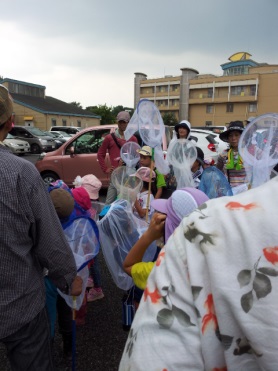 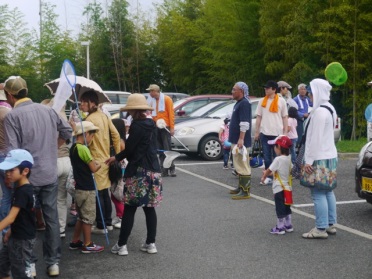 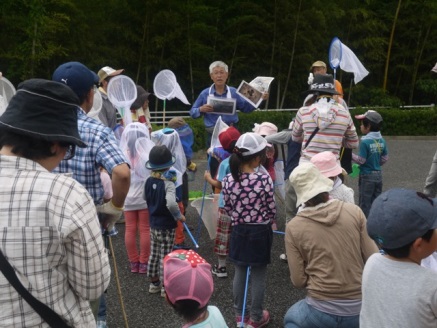 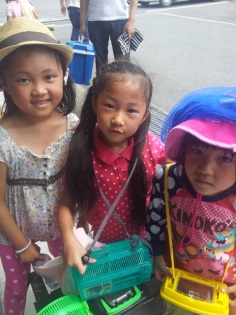 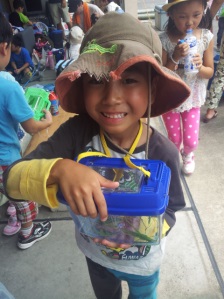 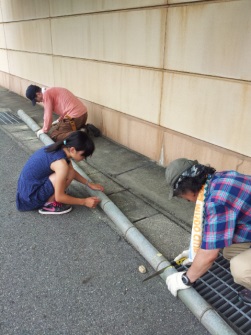 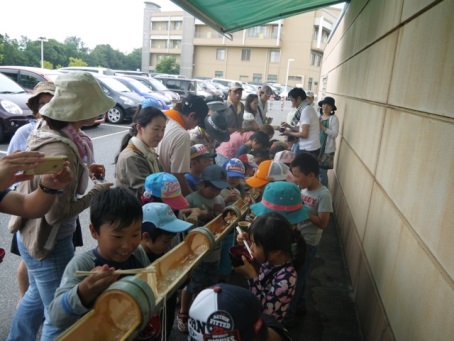 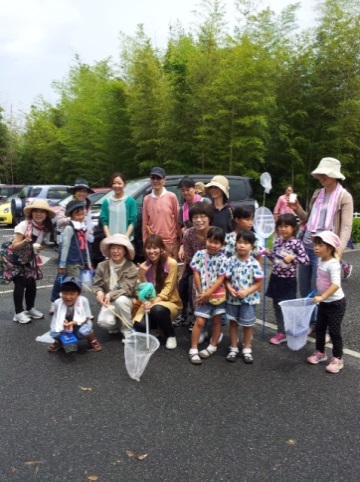 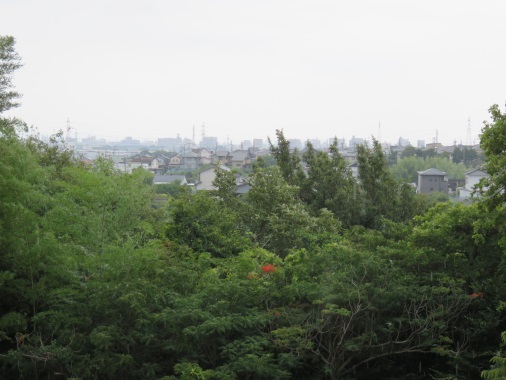 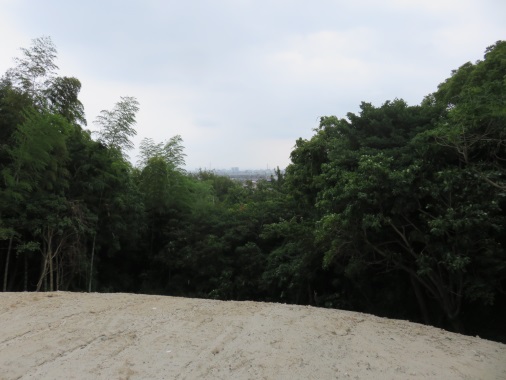 